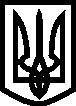 УКРАЇНА
ВИКОНАВЧИЙ КОМІТЕТ
МЕЛІТОПОЛЬСЬКОЇ МІСЬКОЇ РАДИ
Запорізької області

Р О З П О Р Я Д Ж Е Н Н Я 
міського голови

                                                                                                                                                            31.01.2019                                                                         №   57-р   
											                    Про призначення посадової особи,відповідальної за організацію прийому іноземної делегації             Керуючись Законом України «Про місцеве самоврядування в Україні», у зв'язку з тим, що 31 січня 2019 року в місті Мелітополі у виконавчому комітеті Мелітопольської міської ради Запорізької області буде перебувати  іноземний громадянин Egidijus Gaidamavicius (Firma Nevda Litva) з метою обговорення питань у галузі освіти  для подальшої співпраці ЗОБОВ'ЯЗУЮ:  	1. Призначити заступника міського голови з питань діяльності виконавчих органів ради Федорова І., відповідальною особою за організацію прийому іноземця.	2. Начальника відділу інформаційних технологій та захисту інформації управління стратегічного розвитку міста виконавчого комітету Мелітопольської міської ради Запорізької області здійснити заходи з перевірки приміщення згідно з п. 124 Інструкції про порядок ведення обліку, зберігання, використання і знищення документів та інших матеріальних носіїв інформації, що містять службову інформацію, а також про порядок обліку, зберігання і використання печаток, штампів і бланків у виконавчому комітеті Мелітопольської міської ради Запорізької області, затвердженою розпорядженням міського голови від 15.11.2018 № 495-р. Після вжиття відповідних заходів, надати Акти перевірки приміщення до відділу з мобілізаційної та оборонної роботи та внести відповідні записи до Журналу обліку зустрічей з іноземними делегаціями. 	3. Контроль за виконанням цього розпорядження залишаю за собою.Мелітопольський міський голова 						С. МІНЬКО